Academic Chemistry Final 2015Study Guide ANSWERSAcademic Chemistry Final:	36 Multiple Choice Questions 	17 Short Answer/Calculations Resources for the final examYou will be given a periodic table/ion chart and a formula sheet of equations.You may use a calculator (NO cell phones).Formula Sheet: Gas Laws:P1V1 = P2V2						  T1        T2PV = nRT	P = Pressure (atm)V = Volume (Liters)n = amount (moles)R = .0821 L  atm	= Universal Gas Constant	      mol  K		T = temperature (Kelvin)					1 L = 1000 mL						1 atm = 760 mmHg	1 atm = 101.3 kPa	STP = 273K and 1 atm22.4L in 1 mole at STPMixtures:Molarity = mol                              LM = Molarity or molarAcids and Bases:pH = -log [H+]	pH = power of Hydrogen concentration[H+] = concentration of Hydrogen ionsChapter 10: StoichiometryVocabularylaw of  conservation of mattermolar ratiosBe able to….Determine molar ratiosPractice Problems:Use the following balanced equation to answer questions using mole ratios:2Al2(CO3)3 +    3H2SO4      2Al2(SO4)3    +   3 H2O + 3CO22:3 What is the molar ratio for Al2(CO3)3  and H2O?3 mol How many moles of CO2  are produced when 3 moles of H2SO4 react?.37 g H2O How many grams of H2O are produced when 2.0g of H2SO4  reacts?H2B4O7(s) + H2O(l) → 4HBO2(aq) + 11.3 kJ1:4 What is the ratio of H2B4O7 to HBO2 ?2.5 mol How many moles of tetraboric acid (H2B4O7) are needed to make 10 moles of metaboric acid (HBO2)?45 g How many grams of HBO2 are produced by 70 g of H2B4O7?Chapter 11: Heat & EnergyVocabularyheattemperatureBe able to….Identify exothermic vs endothermic reactions.Compare sources of energy for transportation, electricity, and heating. Practice Problems:Label each reaction example as exothermic or endothermic: 2H2(g) + O2(g) → 2H2O(g) 		ΔH°= -243 kJ 		exothermic (ΔH is negative)H2B4O7(s) → B2O3(s) + H2O(l) 	feels warm		exothermic (exo = warm)H2B4O7(s) + H2O(l) → 4HBO2(aq) + 11.3 kJ 			exothermic (energy is a product)Sources of energy:What is the most common source of energy for transportation? gasoline (derived from OIL)What are three alternatives? diesel, ethanol, biodiesel, fuel cell car, etc. Which do you think is best? Explain two reasons: opinion question, support with evidenceWhat is the most common source of energy for electricity? coal What are three alternatives? natural gas, nuclear, hydropower, solar, etc.Which do you think is best? Explain two reasons: opinion question, support with evidenceWhat is the most common source of energy for home heating? natural gas, oilWhat are three alternatives? geothermal, solar, etc.Which do you think is best? Explain two reasons: opinion question, support with evidenceChapter 12: GasesVocab:Kinetic Molecular TheoryAtmospheric pressureTemperatureKinetic EnergyPressureSTPBe able to….Compare/ contrast the characteristics of solids/ liquids/ gasesDescribe the Kinetic-Molecular theory and explain how it explains gas behavior.Define Temperature in terms of particles: temperature is kinetic energy (motion of particles)Explain what gas pressure means and describe how it is measured. Pressure is collisions of the particles/ molecules with the walls of the container (force/area)Measured by a barometer; units = atmospheres, mmHg, kPa, torrSolve problems using the gas laws.Practice Problems:Compare the characteristics of solids/ liquids/ gases: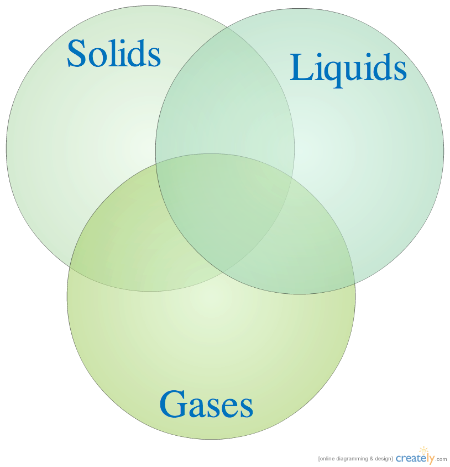 Solids		definite shape, definite volume; particles vibrate in position Liquids 	indefinite shape, definite volumeGases		indefinite shape, indefinite volume; particles are far apart (low density, compressible); particles move in straight lines and collide with walls of the container91 K A 3.00 liter (V1) sample of neon gas at 0C (T1 = 273 K) and 1.25 atm (P1) is compressed into a 1.00 liter (V2) container.  If the pressure remains constant, what temperature will the container be?T2 = P2V2T1  	 	T2 = V2T1  = 1.00L x 273 K = 91 K	         P1V1		          V1	    3.00L96.22atm What is the pressure (P = ?) exerted by 2 moles of oxygen confined to a volume of 500 mL (V = .500L) at 20 C (T = 293 K)?	P = nRT = 2.0mol x .0821 x 293 K = 96.22atm (this Pressure seems really high?)	         V		.500L1.3 mol How many moles of gas are in a 52 L (V) sample collected at 220 K (T) and .444atm?n = PV = .444atm x 52L = 1.3 mol	      TR     220K x .08214.9 L Find the new volume (V2 = ?) when a 2.1 L (V1) sample of a gas collected at 245 Kelvin (T1) and 2.1atm (P1) is changed to standard conditions (STP: T2 = 273 K, P2 = 1 atm).	V2 = P1V1T2	= 2.1 atm x 2.1 L x 273 K = 4.9 LT1P2	         245 K x 1 atm23 mL Find the new volume (V2= ?)  of a gas that changes 65 ml (V1) at 150 mmHg (P1) to 425 mmHg (P2).	V2 = P1V1T2	=  V2 = P1V1 =  150 mmHg x 65 mL = 23 mLT1P2	   	    P2              425 mmHgExplain the relationship between each of the variables for the following gas laws:Boyle’s Law: as P increases, V must increase if T and n are constantCharles’ Law: as T increases, P increases (greater T = more movement = more collisions)Avogadro’s Law:           as n (moles) increases, V increases (think about blowing up a balloon)Chapter 13:  SolutionsVocabsolute substance that dissolves (ex iced tea mix)solvent substance that does the dissolving (ex water)saturated a solution that can hold no more soluteunsaturated a solution that can hold more solutesupersaturated a solution that has extra solute than when saturatedpolar/non-polar “like dissolves like” polar dissolves in polar; oil & watersoluble a solid solute does dissolve in a solventinsoluble a solid solute does NOT readily dissolve in a solventsolubility curve graph illustrating solubility versus temperature of various solutes in 100g of a solvent  miscible two liquids dissolve in one another (“like dissolves like”)immisicle two liquids do not mix in one another (polar/nonpolar) solution a homogenous mixture (kool-aid, salt water)colloid particles are dispersed (cloudy milk, mayo)suspension particles settle to the bottom (muddy water)Molarity a unit of concentration in moles / literBe able to…Classify mixtures as solutions, colloids, or suspensionsExplain colligative properties and relate to practice applications salting roads, ice cream adding a SOLUTE to a solvent changes the properties of a solvent (ex: lowering freezing point or increasing melting point)only IONIC compounds (compounds that will dissolve in water) will change the properties of water Interpret a solubility curve Identify substances as saturated, unsaturated, or supersaturatedCalculate molarityPractice Problems:Interpret solubility curves: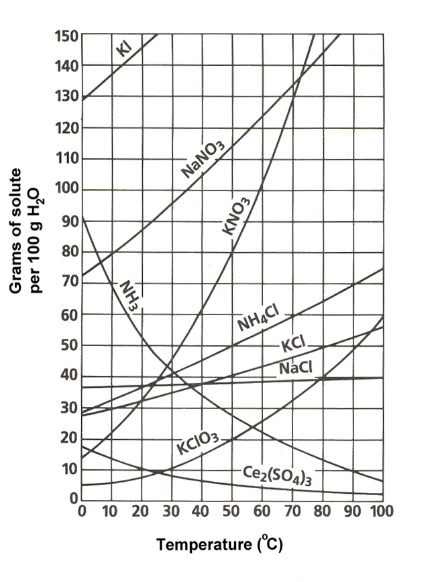 .33M Calculate the molarity when 2 mol of CuSO4 dissolves in 6L of water.2 mol = .33M  6 L.80M Find the molarity when 2.0 mol NaCl is dissolved in 2500mL of water.    2.0      = .80M  2.500 L.005mol How many moles of HCl is needed to prepare 1.5 L of a 0.010 M solution.1.5L x  .010 mol  = .005mol                  1LChapter 15:  Acids and Bases:VocabularyArrhenius AcidArrhenius BasedissociationBe able to…Identify substances in chemical equations as acids or basesExample Acid formulas :Example Base formulas:Identify the common physical and chemical properties of acids and basesCalculate pH of solutions Practice Problems:Label the properties of acids and bases:3 Find the pH of a 1.0 x 10-3 M solution of HCl			pH = -log [1.0 x 10-3] = 38 Find the pH of a NaOH solution where H+ = [1.0 x 10-8]	pH = -log [1.0 x 10-8] = 8Chapter 16: Reaction RatesVocabularyCollision Theory reactions are caused by collisionsCatalyst increases a reaction by lowering activation energyBe able to…Describe the two conditions for a successful chemical reactionenough energy to overcome the activation energy and correct molecular orientationUnderstand chemical reactions in terms of collision theoryBe able to list and describe the 5 factors that affect reaction ratesPractice Problems:What are the conditions for a chemical reaction to occur?1) particles need enough energy to overcome the activation energy and 2) correct molecular orientationExplain how the following factors change reaction rates:surface area of a solid reactant increase surface area (powder) because a greater surface area means there are more possible sites for collisions = faster reactionconcentration of a reactant increase concentration so that there are more reactant particles which means more collisions = faster reactiontemperature increase temperature because temperature is a measure of the average kinetic energy, so particles move faster and collide more often = faster reactionnature of the reactants the reactants must react with one another for a reaction to occurpresence of a catalystcatalysts speed up reactions by lowering the activation energyAcidsBasesDissociates into ____ ionsH+OH-pH range?0-77-14Taste?SourBitterFeels?SlipperConducts Electricity?YesYesTurns litmus paper red/bluePinkBlueTurns Phenolphthalein clear/pinkClearPink